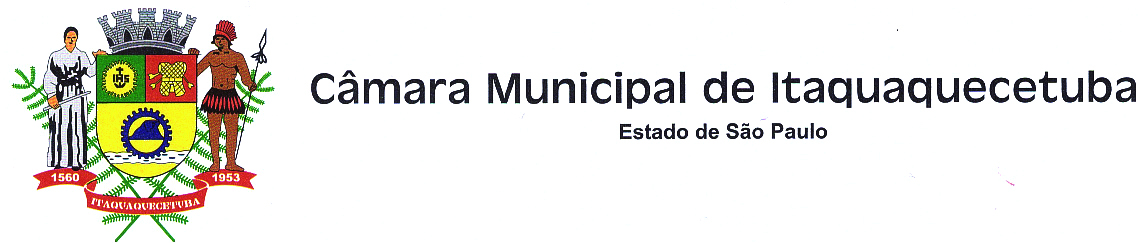 Indicação nº         386        / 2020	Indico à Mesa, nos termos regimentais, para que seja oficiado ao Senhor Prefeito Municipal, solicitando de V. Excelência para que seja feito a limpeza e capinação em toda extensão da Estrada do São Bento no Bairro Josely, neste município. Justificativa	A referida solicitação se faz necessária devido o mato que está tomando conta das calçadas e com isso dificultando a passagem dos pedestres. Plenário Vereador Maurício Alves Brás, em 04 de Maio de 2020.Vereador Roberto Carlos do Nascimento Tito                                    Carlinhos da Minercal